GWENT FEDERATION OF YOUNG FARMER’S CLUBS 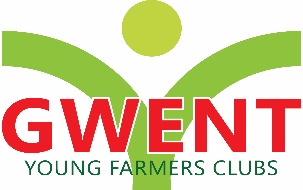 Minutes of the Competitions Committee Meeting held on Monday 6th November 2023 in County Office at 8pmCHAIRMAN:	  SECRETARY: Abergavenny:	Bedwas:                       Crucorney:Raglan: Usk:Wentwood:Apologise:                Co-opt Laura MorganJemma RodgersCerys Williams, Eleri Williams       Sophia Vassallo, Lucy Turner,Rhodri Morris, Eleanor PriceThomas Berry, Will Meadmore, Phoebe Meadmore, Fraser Kerby , Molly Williams, Rhiannon WilliamsNerys Lewis, Huw MorganDan Edwards, Amber Williams, Catherine Bartlett, Mark Taylor, Richard Wadley, Jack Bodily, Sam RonanAmy Phillips, Laura Bowyer, Trevor Bowen, Ray Morgan, Glyn Davies102/CO/23Apologies							Were given and wrote in the book103/CO/23
104/CO/23105/CO/23106/CO/23107/CO/23108/CO/23109/CO/23110/CO/2340/CO/23MinutesMinutes from the last meeting held on the March competitions meeting (93/CO/-23– 101/CO/23) Signed true and correct By Dan Jones & Amy PhillipsMatters Arising        Nerys Lewis – Questioned why the open competitions were changed around.        After it was agreed In the last meeting?       Laura Morgan – we thought due to the safety we didn’t want to ask u10’s to           carve pumpkins on their own and adults would have to help.Correspondence	Eistedfodd 2024 will be on the 4th November in Carmarthenshire.We will look to hold a competition for this before.      Review Autumn Fair      Overall it went great.      We know of some small issuesLamb judge – some people had an issue, however we were presented with a list of judges and called people. Didn’t know the personal circumstances. However, a good judge and YFC should be supportive of people.Will Meadmore – asked why it was an issue? He was a good judge and apart from his personal past he did the job he was asked to do.Nerys Lewis – understands we didn’t know the names on the list, however some people in the room may have noticed this if they saw the names before. A good judge however maybe we should have waited a few years before asking him to judge.ATV the judge/supplier didn’t bring an ATV with the correct hitch. Jemma did send the rules to ask for this. Ray Morgan an issue with the hitch on the day, the judge stated he never received rules and ray said he didn’t either. Jemma has checked and this was sent however maybe went into junk or the attachments were missed.No set up on the day of the ATV course. First aiders were not given any guidance on what to do.Disappointed that all teams never competed.Molly Williams – the judge interrupted a lot in the competition and wasn’t really watching the competitors.Maybe look for a different judge next year.Amy Phillips – Louise is incredibly skilled and trains Carmarthenshire. Suggestion from judges and stewards to hold a farm safety day where everyone can go along and try different aspects and the team is chosen from there.Dan Jones – Louise/Charlie/Lovett all very good and won at high levels. Should take up this opportunity.Laura Morgan – Is everyone willing to do this?Will Meadmore – great idea, some times the winners cant go so good to have more options.Dominic Hampson- Smith – If Gwent has a history of being good at this we should take up the training.Nerys Lewis – The members feedback the idea of changing the blade on a brand new piece of machinery is dangerous, would have had to have gone under it, it seems petty to deduct points for not bringing tools even though they didn’t have to  do it as the tools are too specialised meaning some people don’t have access to them and speaking through the process should be adequate for the competition.Dominic Hampson – Smith – it’s the judges decision to do it or not. It states in the rules before hand so they should come prepared.Some competitions did run over however we did try and accommodate everyone so they could compete.Eleanor price – could we possible have the weekend after ½ term so the juniors are not so tiredSophia Vassallo – her members liked it that weekend, so they had a week off afterwards.Laura Bowyer – the reason no later was because the clocks changed and the lighting.Nerys Lewis -feedback she has received. Could static comps potentially have the 1 – 3 place cards put out before the results?Great full results available so early.Venue was great.Rules – hard to find – could they all be in one place next yearMaybe eisteddfod comps could join onto a pub of a month next year.Eleanor Price – Maybe alongside the darts?Laura Bowyer – we don’t have a field day anymore, shame to loose the name could we rename this field day.Huw Morgan- Some members say the 2 days were to much for them.Laura Morgan – let’s wait till after the spring and make a decision then.Lucy Turner – maybe some of the homework comps could be held at a different date. Stall holders to be in a different place.Was brought up to maybe pop it in the newspaper so the older generation hears about it?Laura morgan – read feedback from Janet Griffiths floral u16 judge.Dan jones – chicken judges were great. Suggests looking at the link which is on the Wales YFC website.Laura requested we buy, plastic numbers and little tables for the stock judging. Was agreed by everyone.Trevor Bowen – suggested we speak to a TAG company for numbers.Huw Morgan – asked if it could be allowed to go over the time like we used to be able to do without getting majorly time faulted.Tom Berry – could we look at buying a speaker with microphone for county?Will Meadmore – thanks Mark and Ray for getting all the posts out of the fencing field.Amy Phillips – Lovely 2 days lovely to see so many old members, supporters and friends of YFC. Had many comments how buzzing and lovely the event was. Well supported. The marketed thanked us for a great weekend.Amy thanked everyone for their help packing up at the end of Sunday.Tom Berry – maybe next year we could invite mayors etc to the event to promote us.       Carcase Competition       Raglan 11th Neil James       11.11.23       Asked Richard Watkins about going to Merthyr but not heard back       Talgarth not able to due to lack of staff and carcase       Nerys Lewis – asked when we approached Talgarth. Jemma specified months.        ago and got told as per usual to get back to us a few weeks before which we did        however, Paul as left.      Booking in 9am – 9:30 start      Some members to start later if not finished.     PIG & DAIRY     No venues confirmed yet     Nerys Lewis- can we move it to the new year to fill the gap?     Suggestion of February OR March      Everyone decided to move to March, provisional date of 17th.     A vote was taken to include the time to shine at the Drama competition –     Everyone In favour of this.      AOB     Tom Berry – 2 new cups donated do we want to use them?      Maybe one for senior fencing and Tom will check what other cups we are       missing.      Nerys Lewis – questioned why the minutes are not on the website anymore.      This is due to the format not working correctly. They will be on the drive and can        be shared.      Molly Williams – Eisteddfod timetable – Jemma will send      Rhiannon Williams – Chepstow racecourse have offer YFC deals. 24/02 and 17/03      Nannon will look into this further. £25 a ticket      Lucy Turner – 21/12 tractor run, 27/12 Grand national day at Chepstow reduced       price tickets. 25/02 dinner and dance.       Eleanor Price – Shave rhodris head on the 25/11 at the Hogs. 12/12 Xmas bingo.       Dominic Hampson-Smith. 13/14th Jan Wales YFC rural affairs conference. Dom         and Will looking to arrange a Gwent YFC rural affaris trip.       Nerys Lewis – NFYFC safeguarding – still ok but members need to do this soon if        not done already.       4-5 days left for the NFYFC Travel preogramme.        17/12 Wentwoods Afternoon tea.    Amy Phillip- Christmas carol service 14/12 at Llantillio Crosseney Church    Would like to do a nativity to encourage younger members.    Members to take to clubs before exec meeting.    Xmas jumper competition and maybe to the Hogs Head after or wine and mince     pies in the churchMeeting closed 9:30PMNext Meeting December 4th 2023SIGNED TRUE AND CORRECT RECORD - __________________________________________________________________